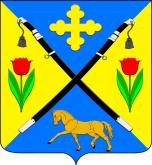 РОССИЙСКАЯ ФЕДЕРАЦИЯРОСТОВСКАЯ ОБЛАСТЬЗИМОВНИКОВСКИЙ РАЙОНМУНИЦИПАЛЬНОЕ ОБРАЗОВАНИЕ«ЗИМОВНИКОВСКОЕ СЕЛЬСКОЕ ПОСЕЛЕНИЕ»АДМИНИСТРАЦИЯЗИМОВНИКОВСКОГО СЕЛЬСКОГО ПОСЕЛЕНИЯПОСТАНОВЛЕНИЕ08.09.2021                                                   №    256                                                 п. Зимовники «Об утверждении Порядка уведомления работодателяруководителями подведомственных учреждений, предприятий о возникновении личной заинтересованности  при исполнении должностных обязанностей, которая приводит или может привести к конфликту интересов»В соответствии с Федеральным законом от 25.12.2008 № 273-ФЗ «О противодействии коррупции»,  ст.14 Федерального закона от 06.10.2003 № 131-ФЗ «Об общих принципах организации местного самоуправления в Российской Федерации»,  в целях обеспечения мер по противодействию, профилактике коррупции на территории муниципального образования «Зимовниковское сельское поселение», Администрация Зимовниковского сельского поселенияПОСТАНОВЛЯЕТ:1.Утвердить Порядок уведомления работодателя руководителями подведомственных учреждений, предприятий о возникновении личной заинтересованности при исполнении должностных обязанностей, которая приводит или может привести к конфликту интересов, согласно Приложению к настоящему постановлению.2.Настоящее постановление вступает в силу после официального опубликования (обнародования) и подлежит размещению на официальном Интернет-сайте Администрации Зимовниковского сельского поселения.3.Контроль исполнения настоящего постановления оставляю за собой.И.О. Глава Администрации Зимовниковскогосельского поселения                                                                                        А.В. МоскаленкоПостановление вносит:Главный специалист по правовой работе и  противодействию коррупции Приложениек постановлениюГлавы Зимовниковскогосельского поселения                                                                                                                    от 08.09.2021 г.  №  256Порядок уведомления работодателя руководителями подведомственных учреждений, предприятий о возникновении личной заинтересованности при исполнении должностных обязанностей, которая приводит или может привести к конфликту интересов1. Настоящий Порядок устанавливает процедуру уведомления работодателя руководителями подведомственных учреждений, предприятий  (далее-работник) о возникновении личной заинтересованности при исполнении должностных обязанностей, которая приводит или может привести к конфликту интересов2. Принятие мер по недопущению любой возможности возникновения конфликта интересов и урегулированию возникшего конфликту интересов является обязанностью работника. Непринятие работником мер по предотвращению или урегулированию конфликта интересов является правонарушением, влекущим увольнение работника в  соответствии с законодательством российской Федерации.3. В случае возникновения у работника личной заинтересованности при исполнении должностных обязанностей, которая приводит или может привести к конфликту интересов, он обязан не позднее рабочего дня, следующего за днем, когда ему стало об этом известно, а в случае отсутствия работника на рабочем месте, при первой возможности, уведомить об этом работодателя.4. Уведомление о возникновении личной заинтересованности при исполнении должностных обязанностей, которая приводит или может привести к конфликту интересов (далее-уведомление), образец которого предусмотрен приложением № 1 к настоящему Порядку, составляется в письменном виде.К уведомлению могут прилагаться дополнительные материалы, подтверждающие факт возникновения личной заинтересованности при исполнении должностных обязанностей, которая приводит или может привести к конфликту интересов.5. Работник, для которого работодателем является Глава Администрации Зимовниковского сельского поселения, составляет уведомление на имя Главы Администрации Зимовниковского сельского поселения и представляет его должностному лицу Администрации Зимовниковского сельского поселения, ответственному за профилактику коррупционных и иных правонарушений.Работник, для которого работодатель является руководитель учреждения, предприятия, составляет уведомление на имя руководителя учреждения, предприятия и представляет его должностному лицу, ответственному за работу по профилактике коррупционных и иных правонарушений в учреждении, предприятии (далее- должностное лицо учреждения, предприятия).В случае, если уведомление не может быть представлено работником лично, оно направляется по каналам факсимильной связи или по почте с уведомлением о вручении.6. Уведомление в день его поступления подлежит регистрации в Журнале регистрации уведомлений о личной заинтересованности при исполнении должностных обязанностей, которая приводит или может привести к конфликту интересов (далее Журнал), образец которого предусмотрен приложением № 2 к настоящему Порядку.7. Уведомление подлежит предварительному рассмотрению должностным лицом учреждения. Должностным лицом учреждения, предприятия подготавливается мотивированное заключение по итогам предварительного рассмотрения уведомления.В ходе предварительного рассмотрения уведомления должностное лицо учреждения, предприятия имеет право получать от лиц, направивших уведомление, пояснение по изложенным в нем обстоятельствам.Руководитель учреждения, предприятия (заместитель руководителя) в рамках своей компетенции может направлять запросы в государственные органы или органы местного самоуправления, а также в заинтересованные организации.8. Уведомление, а также мотивированное заключение и другие материалы, полученные в ходе проверки сообщения, в течение семи рабочих дней со дня поступления уведомления представляются должностным лицом учреждения  руководителю учреждения, предприятия. В случае направления запросов уведомление, а также мотивированное заключение и другие материалы представляются в течение 45 дней со дня поступления уведомления, указанный срок может быть продлен, но не более чем на 30 дней.9.Руководителем учреждения, предприятия при поступлении к нему уведомления, а также  мотивированного заключения и других материалов, по результатам рассмотрения, принимается одно из следующих решений:а). признать, что при исполнении должностных обязанностей работником, представившим уведомление, конфликт интересов отсутствует;б).  признать, что при исполнении должностных обязанностей работником, представившим уведомление, личная заинтересованности приводит или может привести к конфликту интересов;в). признать, что при исполнении должностных обязанностей работником, представившим уведомление, не соблюдались требования к урегулированию конфликта интересов;г). рассмотреть уведомление на заседании Комиссии учреждения, предприятия.10. В случае принятия решения, предусмотренного подпункта «б» пункта 9 настоящего Порядка, руководитель учреждения, предприятия в соответствии с законодательством Российской Федерации принимает меры или обеспечивает принятие мер по предотвращению или урегулированию конфликта интересов либо рекомендует работнику, представившему уведомление, принять такие меры.11. В случае принятия решения, предусмотренного подпункта «в» пункта 9 настоящего Порядка, руководитель учреждения, предприятия рассматривается вопрос о проведении проверки для решения вопроса о применении в отношении работника, представившего уведомление, мер юридической ответственности, предусмотренных законодательством Российской Федерации.12. В случае принятия решения, предусмотренного подпункта «г» пункта 9 настоящего Порядка, руководитель учреждения, предприятия рассматривается на заседании специально создаваемой для этого комиссии учреждения, предприятия, в состав которой включаются: председатель комиссии, заместитель председателя комиссии, члены комиссии.13. Уведомление работника, для которого, работодателем является Глава Администрации Зимовниковского сельского поселения рассматривается в соответствии с положением о Комиссии по противодействию коррупции в муниципальном образовании Зимовниковского сельского поселения.Приложение1к постановлениюГлавы Зимовниковскогосельского поселения                                                                                                                                                                     от 08.09.2021г.  № 256                              Руководителю организации _______________________________________                                                            (должность,наименование организации)                              от_____________________________________________                                                                   (Ф.И.О. наименование должности с указанием структурного подразделения, телефон)У В Е Д О М Л Е Н И Ео возникновении личной заинтересованности,при исполнении должностных обязанностей, которая приводит или может привести к конфликту интересовЯ, _______________________(Ф.И.О. наименование должности), в соответствии со статьей 11 Федерального закона от 25.12.2008 № 273 «О противодействии коррупции» сообщаю о возникновении у меня личной заинтересованности при исполнении служебных обязанностей, которая приводит или может привести к конфликту интересов (нужное подчеркнуть).Обстоятельства, являющиеся основанием возникновения личной заинтересованности:  ________________________________________________________________________(описание личной заинтересованности, которая приводит или может привести к возникновению конфликта интересов)_______________________________________________________________________________________________________________________________________________________________________________________________________________________________________Должностные обязанности, на исполнение которых влияет  или может повлиять личная заинтересованность:___________________________________________________________________(описание должностных обязанностей, на исполнение которых может негативно повлиять либо негативно влияет личная заинтересованность)_______________________________________________________________________________________________________________________________________________________________________________________________________________________________________Предлагаемые (принятые ) меры по предотвращению или урегулированию конфликта интересов:___________________________________________________________________________ (предложения по урегулированию конфликта интересов)	В случае принятия решения о рассмотрении уведомления на заседании Комиссии организации, намериваюсь (не намериваюсь) лично присутствовать на соответствующем заседании (нужное подчеркнуть).«__» _______________ 20__ г.                      ___________                      ______________________                                                         (дата)                                                                      (подпись)                                          (расшифровка подписи)